Guide to the Papers ofMajor L. HollandPrepared by Rhonda Jones, 2022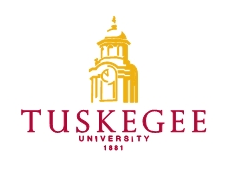 Tuskegee University ArchivesTuskegee, AL 36088©2022, Tuskegee University.  All rights reserved.TABLE OF CONTENTSCollection SummaryAdministrative InformationIndex TermsBiographyScope and ContentArrangementRestrictionsInventoryCollection SummaryCreator:	Holland, Major L. Title:	Papers of Major L. HollandDates:	1941-Quantity:	1.0 cubic feetIdentification:Abstract:	A native of Tuskegee, Alabama, Major L. Holland was a licensed architect for 31 years.  After earning his Bachelor of Architecture from Howard University in 1964, Holland worked for several prestigious firms and individuals in Washington D.C. and New York.  In 1968, Holland returned to Tuskegee, Alabama.  In 1972, Holland established his firm, Major L. Holland, Architect, and Associates.  During the span of his career, he worked as a Professor in the School of Architecture and conducted historical surveys of commercial districts, historic homes, and such structures as the historic Tuskegee Chapel, Tuskegee Municipal Complex, Tuskegee Booker T. Washington High School, a middle school in Montgomery, and housing developments in Mobile.  In 2009, the state of Alabama bestowed Holland the Distinguished Architect Award for the practice of Architecture.Contact Information:	Tuskegee University National Center of Bioethics, Archives, and MuseumsTuskegee UniversityTuskegee, AL 36088 USAPhone: (334) 725-2374Fax: Email: archives@tuskegee.edu					URL: www.tuskegee.eduAdministrative InformationPreferred CitationPapers of Major L. Holland (1978-1995)Acquisition InformationNo information availableProcessing InformationThe papers were received for processing in various containers, with the documents in sleeves, binders, and folders.  The folders were somewhat arranged in a particular order from their arrangement in the containers. Many of the folders were labeled in reference to their actual contents. The processor separated the folders into series according to subject matter that would be arranged alphabetically within each series.In processing the collection, original folders were replaced with acid-free folders.  Folders were labeled following the original labeling or, in the case of missing or incorrect labels, were assigned folder titles. Oversized maps were labeled and stored in cardboard tubes.  All metal fasteners and plastic spiral bindings were removed.  Index TermsThe papers are indexed under the following headings in the Tuskegee University Library’s online catalog.  Researchers seeking materials about related subjects, persons, organizations, or places should search the catalog using these headings.Subjects:	Architecture	Historic Properties Surveys	Historic District MapsPersons:	Major L. HollandBiographyA native of Tuskegee, Alabama, Major L. Holland was a licensed architect for 31 years.  After earning his Bachelor of Architecture from Howard University in 1964, Holland worked for several prestigious firms and individuals in Washington D.C. and New York.  In 1968, Holland returned to Tuskegee, Alabama.  In 1972, Holland established his firm, Major L. Holland, Architect, and Associates.  During the span of his career, he worked as a Professor in the School of Architecture and conducted historical surveys of commercial districts, historic homes, and such structures as the historic Tuskegee Chapel, Tuskegee Municipal Complex, Tuskegee Booker T. Washington High School, a middle school in Montgomery, and housing developments in Mobile.  Holland served as a Construction Officer, U.S. Army Corp of Engineers, Member, Alabama Historical Commission National Register Review Board, Member, Alabama Architectural Foundation, Board, Board Member, Tuskegee Area Chamber of Commerce, Member, Jessie Clinton Arts Center, Board Member, Habitat for Humanity, Macon County Chapter, Board of Directors Tuskegee Chamber of Commerce, Board of Directors Design Alabama, Member, National Organization of Minority Architects, Tuskegee University Representative Member, Association of Collegiate Schools of Architecture.  Holland retired in 1995 and currently lives in Tuskegee, Alabama.  In 2009, the state of Alabama bestowed Holland the Distinguished Architect Award for the practice of Architecture.Scope and ContentsThe Papers of Major L. Holland consist of documents from 1978-1995. Much of the contents include architectural surveys of residential, commercial, and other structures, maps, photographs, slides, etc.ArrangementThe papers are arranged into one series.RestrictionsRestrictions on AccessThere are no restrictions on access to these papers.Restrictions on UseResearchers are responsible for addressing copyright issues on materials not in the public domain.InventorySeries I:	 Survey: Historic Properties Box	Folder1	1	Guide to Tuskegee Historic Resources 1	2	National Register of Historic Properties Inventory Part 1:31	3  	National Register of Historic Properties Inventory Part 2:31	4  	National Register of Historic Properties Inventory Part 3:31	5  	National Register of Historic Properties Inventory “B” Category1	6  	National Register of Historic Properties Inventory “C” Category1	7  	National Register of Historic Properties Inventory “D” Category1	8	Alabama Historic Properties Inventory (Houses)1	9 	Alabama Historic Properties Inventory (Other Historic Properties)1	10 	Phase I: Feasibility Study-Conversation of Central High School1	11	Slides: Images-Historic HousesBox 	Folder2	1	Downtown Historic Preservation Survey 19792	2	Guidelines for Local Surveys: A Basis for Preservation Planning2	3	Historic Resources Survey-City of Tuskegee2	4	Macon County Recreation Master Plan2	5	Macon County Historic Assets Part 1:22	6	Macon County Historic Assets Part 2:22	7	Macon County Historic Assets (incomplete)2	8	Photos Downtown Tuskegee2	9	Photo: Warren Logan House Tuskegee, AL2	10	Photo: Foster/Leslie 1860 Greek Revival Tuskegee, ALBox	Folder3	1	Lakepoint Resort State Park Property Guidelines: Part 1:23	2	Lakepoint Resort State Park Property Guidelines: Part 2:23	3	“MEMO” American Institute of Architects (1991)3	4	Municipal Complex for Tuskegee, AL3	5	Restoration of AL State Capitol3	6	Photos: Macon County High School Model Part 1:23	7	Photos: Macon County High School Model Part 2:23	8	Slides: B.T.W. High School, Macon Co. High School Model, and Downtown       		Tuskegee Historic District PropertiesHistoric District Maps (7): Platt Subdivision Layout West Side, Block/Lot Boundaries, 1979 Mylar Map Historic Preservation, 1979Historic Preservation Survey, Tuskegee, AL, September 1979OversizedHistoric Preservation Survey, Tuskegee, AL, September 1979Historic Preservation Survey, Tuskegee, AL, September 1979Historic Preservation Survey, Tuskegee, AL, September 1979Historic Preservation Survey, Tuskegee, AL, September 1979